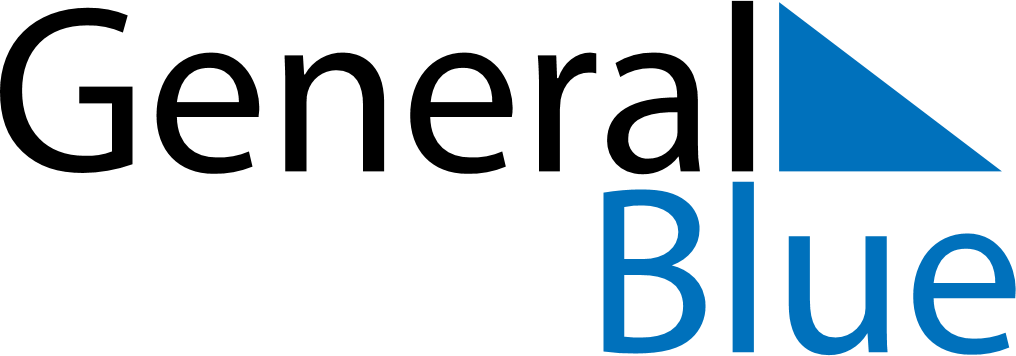 April 2020April 2020April 2020April 2020ArubaArubaArubaSundayMondayTuesdayWednesdayThursdayFridayFridaySaturday1233456789101011Good FridayGood Friday1213141516171718Easter SundayEaster Monday19202122232424252627282930Kings Day